    ПОСТАНОВЛЕНИЕ                                                                                 JОП                                         от “     10   ”   марта               2020 г.  №  13                                                                  с.Жана-АулО системе оповещения и информирования населения Казахского сельского поселения Кош-Агачского района Республики Алтай об угрозе возникновения или возникновении чрезвычайных ситуаций природного и техногенного характера и об опасностях, возникающих при ведении военных действий или вследствие ведения этих действий В соответствии с Федеральными законами от 21 декабря 1994 г № 68-ФЗ "О защите населения и территорий от чрезвычайных ситуаций природного и техногенного характера",  от 12 февраля 1998 г. № 28-ФЗ "О гражданской обороне", от 06.10.2003 г. № 131-ФЗ "Об общих принципах организации местного самоуправления в Российской Федерации", постановлением Правительства РФ  от 30 декабря 2003 г. № 794 "О единой государственной системе предупреждении и ликвидации чрезвычайных ситуаций",  в целях минимизации последствий чрезвычайных ситуаций, предотвращения гибели людей, уменьшения материальных потерь Постановляет:1. Утвердить Порядок оповещения и информирования населения Казахского сельского поселения Кош-Агачского района Республики Алтай об угрозе возникновения или возникновении чрезвычайных ситуаций природного и техногенного характера и об опасностях, возникающих при ведении военных действий или вследствие ведения этих действий (далее – Порядок оповещения) (приложение № 1).2. Предусмотреть увеличение объема финансирования из бюджета Казахского  сельского поселения на очередной финансовый год и плановый период по муниципальной программе Казахского  сельского поселения «Пожарная безопасность и защита населения и территории Казахского  сельского поселения от чрезвычайных ситуаций на 2017-2021годы» на модернизацию местной системы оповещения и информирования населения об угрозе возникновения или о возникновении чрезвычайных ситуаций.3. Ответственному по противопожарной безопасности администрации поселения:- организовать работу по вопросам оповещения, доведения сигналов оповещения и информирования населения на подведомственных территориях;- разработать схему оповещения населения проживающего в населенных пунктах поселений;- обеспечить поддержание в постоянной готовности к использованию местных систем оповещения и информирования населения об угрозе возникновения или о возникновении чрезвычайных ситуаций;- заключить соглашения с территориальными подразделениями МВД и МЧС по использованию специальной техники с громко говорящими устройствами при оповещении населения о ЧС;- разработать (откорректировать) списки должностных лиц, подлежащих оповещению, тексты оповещения и порядок оповещения при угрозе (возникновении) чрезвычайных ситуаций мирного и военного времени;- взять под личный контроль порядок оповещения должностных лиц, подлежащих оповещению,  при угрозе (возникновении) чрезвычайных ситуаций мирного и военного времени.4. Установить сроки оповещения и информирования населения при угрозе (возникновении) чрезвычайных ситуаций мирного и военного времени: в рабочее время – не более 40 минут, в нерабочее время – не более 2-х часов.5. Рекомендовать руководителям организаций, расположенным на территории Казахского  сельского поселения, вне зависимости от организационно-правовой формы собственности, разработать схему и порядок оповещения сотрудников организаций при угрозе возникновения или о возникновении чрезвычайных ситуаций.6. Постановления главы администрации Казахского  сельского поселения:- от 01.10.2013г. №33 «О своевременном оповещении и информировании населения об угрозе возникновения или о возникновении чрезвычайных ситуаций на территории Казахского  сельского поселения» отменить.7.  Контроль за исполнением настоящего постановления оставляю за собой.8. Обнародовать настоящее постановление в соответствие со ст.48 Устава Казахского  сельского поселения и разместить на официальном сайте администрации поселения. Глава сельской администрацииКазахского сельского поселения                                                           Т.О. Муктасыров Приложение № 1								к постановлению 								администрации Казахского  сельского полселенияПОРЯДОК оповещения и информирования населения Казахского сельского поселения Кош-Агачского района Республики Алтай об угрозе возникновения или возникновении чрезвычайных ситуаций природного и техногенного характера и об опасностях, возникающих при ведении военных действий или вследствие ведения этих действий1. Настоящий Порядок оповещения определяет механизм своевременного оповещения и информирования населения поселения, должностных лиц администрации поселения, организаций, расположенных на территории поселения об угрозе возникновения или возникновении чрезвычайных ситуаций природного и техногенного характера (далее – ЧС) и об опасностях, возникающих при ведении военных действий или в следствие ведения этих действий.2. Оповещение населения – экстренное доведение до органов местного самоуправления (далее – ОМСУ), территориальных органов федеральных органов исполнительной власти (далее – ТОФОИВ), органов управления сельского звена территориальной подсистемы единой государственной системы предупреждения и ликвидации чрезвычайных ситуаций (далее – РЗ ТП РСЧС) и населения поселения сигналов оповещения и оперативной информации о возникновении ЧС и  об опасностях, возникающих при ведении военных действий или в следствие ведения этих действий, которые проводится с целью их подготовки к действиям, недопущения возникновения при этом паники и беспорядков, обеспечения выполнения гражданами действий по самозащите от воздействия различных факторов ЧС. Информирование населения – доведение до населения в процессе повседневной жизнедеятельности информации о мероприятиях по обеспечению безопасности при угрозе возникновения или возникновении ЧС, принимаемых мерах, приемах и способах защиты от воздействия вредных факторов ЧС, в том числе с применением средств массовой информации.Местные (локальные системы оповещения ) 4Е5являются составной частью региональной автоматизированной системы централизованного оповещения (РАСЦО) и должны организационно, технически и программно сопрягаться с нею.3. В соответствии с законодательством Российской Федерации, законодательством Республики Алтай оповещение населения Казахского  сельского поселения может осуществляться: по решению Главы Правительства Республики Алтай, главы  Кош-Агачского муниципального района, главы Казахского  сельского поселения с использованием местной системы оповещения, обращением через средства массовой информации, трансляцией сообщения через громко говорящие устройства (далее – ГГУ), установленные на специальной технике, а также проводной и мобильной связи. Перед началом доведения оперативной информации источниками наружного оповещения (сирены, ГГУ) включается кратковременное (1-3 минуты) непрерывное звучание сирен, ГГУ (в мирное и военное время этот сигнал означает «Внимание всем»). Речевая информация повторяется 3 раза. Длительность сообщения составляет не более 5 минут. Передача речевой информации осуществляется путем включения сообщения в записи с носителей информации, подготовленных заблаговременно, а в случае изменения текста должностными лицами, уполномоченными на оповещение населения. В исключительных, не терпящих отлагательства случаях, с целью оповещения населения, допускается передача кратких речевых сообщений непосредственно лицом, уполномоченными на оповещение населения.4. Информирование населения в повседневной деятельности осуществляется с использованием районной газеты «Чуйские Зори», сайта администрации Казахского  сельского поселения, распространения печатной продукции на информационных стендах и путем доведения информации на сходах и собраниях.5. При получении сигнала от Главного управления МЧС России по Республике Алтай дежурный специалист администрации доводит полученные сигналы оповещения до главы Казахского  сельского поселения (лица его замещающего) и осуществляет свои действия по оповещению населения в соответствии с решением главы Казахского  сельского поселения (лица его замещающего).6. Для оповещения и информирования руководящего состава и населения об опасностях, возникающих при угрозе (возникновении) ЧС мирного и военного времени задействуются:- местные (локальные) системы оповещения;- администрация поселения;- ТОФОИВ (МВД, МЧС);- ДДС организаций;- территориальное подразделение ОАО «Ростелеком»;- ГГУ, установленные на специальной технике;- периодические печатные издания;- электромегафоны;- посыльные (пешие и на транспорте).7.  Поддержание в состоянии постоянной готовности к использованию местных (локальных) систем оповещения является составной частью комплекса мероприятий по гражданской обороне, защите населения от ЧС и возлагается на создающие их организации.8. Органы местного самоуправления и организации совместно с ГУ МЧС России по Республике Алтай осуществляют проведение технических проверок работоспособности систем оповещения. К техническим проверкам при необходимости могут привлекаться представители организаций, осуществляющих техническое обслуживание.9. Установка технических средств системы оповещения осуществляется на участках и (или) объектах, предоставляемых ОМСУ и организациями (по согласованию) в установленном законодательством порядке с целью полного охвата населения Казахского  сельского поселения системой оповещения.10. Финансирование мероприятий по совершенствованию и поддержанию в готовности системы оповещения и информирования населения Казахского  сельского поселения  об опасностях, возникающих при угрозе (возникновении) ЧС мирного и военного времени осуществляется за счет создающих их организаций в соответствии с действующим законодательством Российской Федерации и нормативными правовыми актами Республики Алтай, Кош-Агачского муниципального района, Казахского  сельского поселения.РЕСПУБЛИКА     АЛТАЙКОШ – АГАЧСКИЙ РАЙОНМУНИЦИПАЛЬНОЕ ОБРАЗОВАНИЕКАЗАХСКОЕ СЕЛЬСКОЕ ПОСЕЛЕНИЕ649785 с. Жана- Аулул.Абая, 12тел. 22-2-66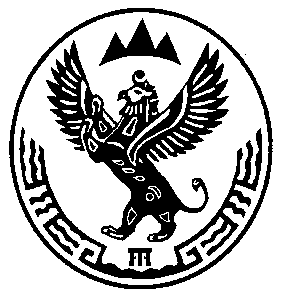 АЛТАЙ РЕСПУБЛИКАКОШ – АГАШ АЙМАККАЗАХ МУНИЦИПАЛ ТÖЗÖЛМÖНИН JУРТ JЕЗЕЕ АДМИНИСТРАЦИЯЗЫ649785 Жана- Аул jуртАбая ором, 12тел. 22-2-66